III Jornada de Estudiantes Investigadores de la carrera de Letras de la UBA (2022)FICHA DE INSCRIPCIÓNLa siguiente ficha debe completarse renombrando el archivo al guardar los cambios como inscripcion_Apellido del expositor. Luego enviar por mail a jeiletrasuba@gmail.com consignando en el asunto del mail el mismo nombre del archivo.Apellido y Nombres: Dirección:Teléfono:.E-mail: Tipo de proyecto en el que se inscribe la investigación (marcar con una X):                                                            Adscripción 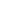                                                             UBACyT         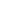                                                             FILOCyT                          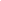 UBANEX                          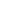 Director del proyecto y/o adscripción: Cátedra en la que se enmarca el proyecto (si corresponde): Título de la ponencia: Resumen (no más de 200 palabras):